		Ek-7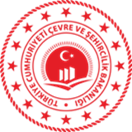 	“e-kooperatif” Tebliğ Formu	Çevre ve Şehircilik Bakanlığı tarafından yapı kooperatiflerine dair işlemlerin şeffaflığını sağlamak amacıyla hizmete sunulan e-kooperatif bilgi sistemine kooperatif ortaklarının kimlik bilgileri (adı, soyadı, T.C. kimlik numarası), kooperatif adına kayıtlı taşınmaz bilgilerinin girilmesi zorunlu olup, bu husus 17.11.2016 tarihli ve 29891 sayılı Resmi Gazete’de yayımlanan Yapı Kooperatiflerine Ait Bilgilerin Elektronik Ortamda Kaydına Dair Tebliğ ile de duyurulmuştur.Görevli olunan kooperatifin yukarıda bahsi geçen Tebliğde istenilen bilgileri e-kooperatif sistemine girmek için, genel kurul toplantısının tescilini müteakip tescile dair Ticaret Sicil Gazetesi’nin bir nüshasını İl Müdürlüğüne teslim edileceği, Yönetim Kurulu Üyelerinin e-kooperatif sistemine bilgi girişi yapabilecekleri, bu hususlara aykırı hareket eden yönetim kurulu üyeleri hakkında 1163 Sayılı Kanun’un 90 ıncı maddesinin 5 inci fıkrasına muhalefetten aynı Kanun’un Ek Madde 2’nin 1 inci fıkrası uyarınca cezai sorumluluk doğacağı tebliğ edilmiştir.  …./…./2019(Okudum)(Okudum)(Okudum)(imza)(imza)(imza)Ad SoyadAd SoyadAd SoyadS.S. …….KooperatifiS.S. …….KooperatifiS.S. …….KooperatifiYönetim Kurulu ÜyesiYönetim Kurulu ÜyesiYönetim Kurulu ÜyesiTebliğ Eden(imza)Ad Soyad(1) Bakanlık Temsilcisi                                                                       (2) ..….. İl Müdürlüğü